КАРАР                                                                       РЕШЕНИЕ«17» ғинуар 2020 й.                         №41/6                  «17» января 2020 г.О разрешении собственнику земельного участка отклонения от предельных параметров разрешенного строительстваВ соответствии со ст. 40 Градостроительного кодекса Российской Федерации, на основании результатов публичных слушаний от  16 января  2020 года, Совет сельского поселения Сандугачевский сельсовет муниципального района Янаульский район Республики Башкортостан РЕШИЛ :1. Разрешить собственнику земельного участка по адресу: Республика Башкортостан, Янаульский район, Сандугачевский сельсовет, с. Рабак, ул. Заречная, д. 12а  с кадастровым номером 02:54:220101:454 гр. Исламаеву Владимиру Андреевичу отклонение от предельных параметров разрешенного строительства объекта капитального строительства – индивидуального жилого дома. 2. Обнародовать настоящее решение  на информационном стенде в здании Администрации сельского поселения Сандугачевский сельсовет  по адресу: Республика Башкортостан, Янаульский район, с.Сандугач, ул. К.Садретдинова, 5 и  разместить на официальном сайте сельского поселения Сандугачевский сельсовет по адресу: http:sp-sandugach.ru.3. Контроль за исполнением настоящего решения оставляю за собой. Главасельского поселения                                                          Т.Ш.КуснияровБАШҠОРТОСТАН РЕСПУБЛИКАҺЫЯҢАУЫЛ  РАЙОНЫ МУНИЦИПАЛЬ РАЙОНЫНЫҢ ҺАНДУFАС  АУЫЛ СОВЕТЫ АУЫЛ БИЛӘМӘҺЕСОВЕТЫ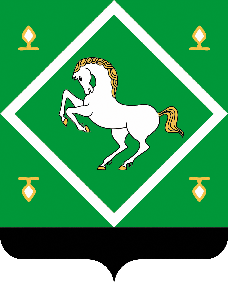 СОВЕТсельского поселения сандугачевский сельсовет МУНИЦИПАЛЬНОГО  районаЯНАУЛЬСКИЙ РАЙОН РеспубликИ Башкортостан 